Prof. Isaías Correa M.Objetivo:Determinar medidas de posición de datos agrupados y no agrupados.	Ejercicios:Dada la siguiente tabla, complétela y determine los siguientes estadígrafos de posición:P4 ; P18 ; P25 ; P35 ; P55 ; P80C1 ; C2; C3Q2 ; Q3 ; Q4D2 ; D4; D6 ; D84, 5, 8, 7, 9, 3, 5, 5, 7, 10, 6, 721, 23, 28, 26, 24, 27, 29, 25, 26Complete la tabla: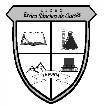 Guía de Matemática3°MedioEstadígrafos de Posición Guía de Matemática3°MedioEstadígrafos de Posición     2020Liceo Elvira Sánchez de GarcésDepartamento de MatemáticaPág. 1 de 1ClaseIntervaloYifiFac13 – 96129 - 15123315 – 21188421 – 272411527 – 33305633 – 39362